Biostimulant na báze aminokyselín s obsahom medi (Cu), bóru (B), železa (Fe), mangánu (Mn), molybdénu (Mo) a zinku (Zn).OBSAH ŽIVÍNOBSAH RIZIKOVÝCH LÁTOKObsah rizikových prvkov nepresahuje zákonom stanovené limity v mg/kg pre hnojivá platné v Slovenskej Republike.Číslo certifikátu 1091BEZPEČNOSTNÉ POKYNYH315: Dráždi kožu. H318: Spôsobuje vážne poškodenie očí. H411: Toxický pre vodnéorganizmy, s dlhodobýmiúčinkami.P102: Uchovávajte mimo dosahu detí. P270: Pri používaní výrobku nejedzte, nepite ani nefajčite. P273: Zabráňte uvoľneniu do životného prostredia. P305+P351+P338: PO ZASIAHNUTÍ OČÍ: Niekoľko minút ich opatrne vyplachujte vodou. Ak používate kontaktné šošovky a je to možné, odstráňte ich. Pokračujte vo vyplachovaní. P362+P364: Kontaminovaný odev vyzlečte a pred ďalším použitím vyperte. P391: 	Zozbierajte uniknutý produkt.Len na odborné použitie.Obsahuje: tetranátrium-etyléndiaminotetraacetát. zinc sulphate (hydrous) (mono-, hexa- and hepta hydrate). copper sulphate pentahydrate.Skladujte pri teplote 5ºC a 55ºC. Po vytvorení roztoku ihneď aplikujte, neskladujte.Nevystavujte zvýšeným teplotám a chráňte pred priamym slnečným žiarením.Pred zmiešaním s fosforom a veľmi alkalickými prípravkami urobte skúšku kompatibility.Hnojivo sa môže kombinovať s väčšinou bežne používaných prípravkov.Vždy sa odporúča urobiť skúšku kompatibility.UPOZORNENIEPred použitím prípravku si pozorne prečítajte všetky inštrukcie.V prípade nejasností kontaktujte svojho distribútora.Spoločnosť nie je zodpovedná za nesprávne použitie prípravku.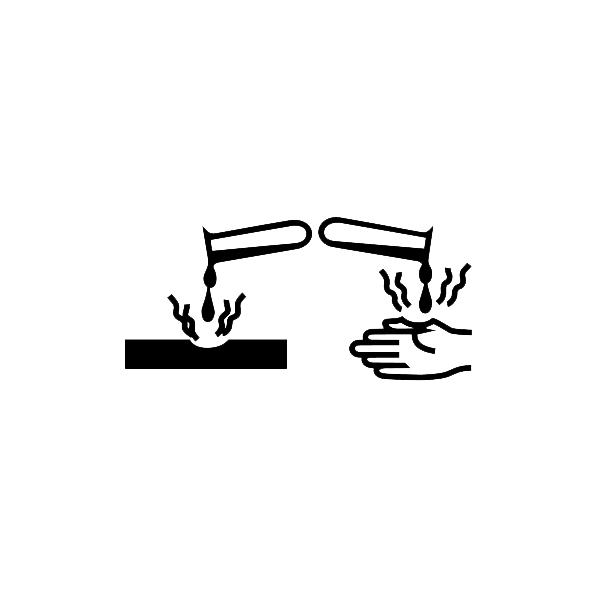 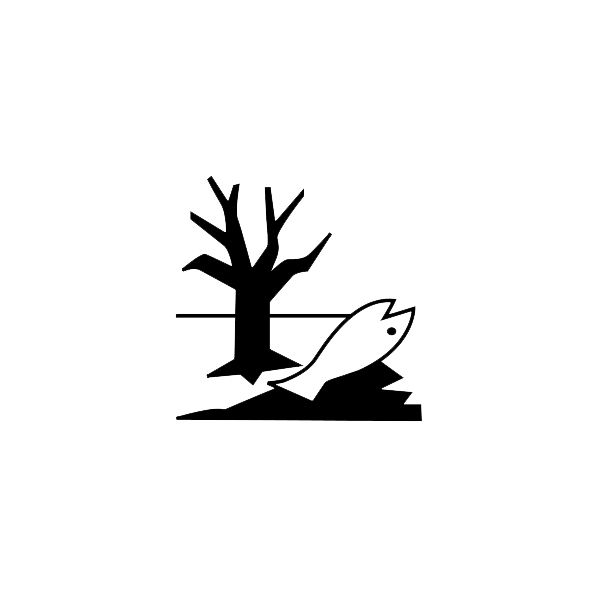 PREVENCIA A VYKRYTIE NEDOSTATKU MIKROPRVKOVBiostimulant pre foliárnu a koreňovú aplikáciu.Obsah balenia: 1 l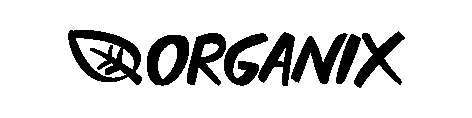 Výrobca:Agritecno Fertilizantes, S.L.Paseo Ruzafa, 20, Esc1-4º - 46002 Valencia (España)Tel: + 34 963 391 184 - Fax: + 34 963 269 823www.agritecnofertilizantes.com -  e-mail: info@agritecnofertilizantes.comTecnokel Amino Mix je vhodný na použitie pre všetky typy plodín (obilniny, zelenina, ovocie, vinič, kvety a okrasné rastliny), ktoré vyžadujú doplnkovú výživu.SPÔSOB POUŽITIAPrípravok sa používa ako doplnok k základnej výžive rastlín.. Pre dosiahnutie navyššej efektivity aplikujte keď je rastlina vo fáze rastu, najmä po zavlažovaní alebo po daždi.APLIKÁCIA ZÁLIEVKOU: Dávkovanie a frekvencia hnojenia závisí od stupňa deficitu, vegetatívneho rastu a vývoja plodu.Hnojivo aplikujte do koreňovej oblasti prostredníctvom kvapkového zavlažovacieho systému, postrekovačom alebo prostredníctvom zariadenia na fumigáciu, ktoré zaručí prienik hnojiva ku koreňom.FOLIÁRNA APLIKÁCIA: Hnojivo aplikujte v dostatočnom množstve. Aplikácie realizujte v čase maximálnej transpirácie rastliny - skoro ráno alebo navečer. Vyhnite sa aplikáciam v období vysokých teplôt a počas dažďu.Neaplikujte keď je plodina vystavená nepriaznivým podmienkam ako sú sucho, zvýšené teploty a nízka vlhkosť vzduchu.* Zelenina a okrasné rastliny-  prihnojujte v priebehu aktívneho rastu. V prípade potreby opakujte za 2 - 3 týždne.  * Ovocie a vinič- aplikujte na jar pri dostatočnom zalistnení a v prípade potreby opakujte za 2 - 3 týždne. 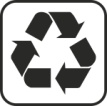 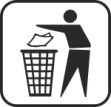 Voľné aminokyseliny “L” 6,0 % Celkový obsah dusíka (N)2,0 %Organický dusík (N)1,3 % Bór rozpustný vo vode (B)0,1 % Meď rozpustná vo vode (Cu)0,3 % Železo rozpustné vo vode (Fe)3,0 % Mangán rozpustný vo vode (Mn) 0,7 % Molybdén rozpustný vo vode (Mo)0,1 % Zinok rozpustný vo vode (Zn)0,7 % pH4,5OBILNINY, ZELENINA, OKRASNÉ RASTLINY, KVETY1 - 3 l/haAplikujte počas celého cyklu plodiny.OVOCIE, VINIČ1 - 3 l/ha Aplikujte počas celého cyklu plodiny.